Direction des ressources humaines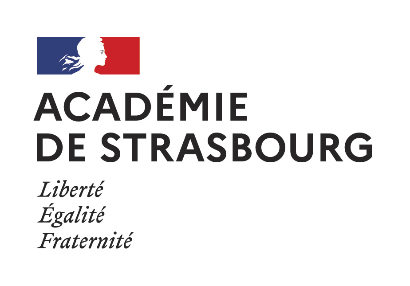 Division des personnels d’administration et d’encadrementAnnexe 2DEMANDE D'ALIMENTATION D'UN COMPTE EPARGNE-TEMPSDécret n° 2002-634 du 29 avril 2002 - Arrêté interministériel en date du 28 juillet 2004   BO n° 40 du 4 novembre 2010DEMANDE A TRANSMETTRE AU RECTORAT / DPAE AVANT LE 15 JANVIER 2022 ACCOMPAGNEE :Pour les personnels qui sont dans l’incapacité d’accéder à l’outil Agadir (agents affectés en EPLE,..) : * un tableau annuel de congés payés indiquant les congés non pris visé par le responsable hiérarchique * argumentaire du supérieur hiérarchique indiquant la raison exacte pour laquelle l’agent n’a pas pu prendre ses congés annuelsNom :	... ...Prénom :	................................................Corps et grade (ou nature et date du contrat):	................................................................................................................................Fonctions exercées :	.....................................................Service ou Etablissement :	.................................................Affectations précise (établissement/service/bureau) : …………………………………………………………………………………………………………………………………………………………………………………………………………………………………………………………………………….Quotité de travail : 			 Temps complet			 Autre (à préciser) ............................................................. demande le versement de jours congés non pris sur son compte épargne-temps.Détail de la demande - année de référence concernée : année scolaire et universitaire   2020 / 2021Lieu et date de la demande :	Signature :Visa et avis du supérieur hiérarchique :Solde du CET (1)Avant versementSolde CET « ancien régime » (nombre de jours maintenus)POUR INFORMATIONDroits à congés 
(en jours) 
au titre del'année de référence(2)(45 jours maximum)Nombre de jours de congés utilisés 
au cours de l'année de référence(3)(20 jours minimum)Solde de 
jours de congés non pris
 au titre de l'année de référence (4)(4) = (2) – (3) = (5) + (6)Nombre de
 jours de congés reportés sur 
l'année suivante (5)Nombre de 
jours de congés dont le versement au CET est demandé(6)Solde du CET après versement (7)(7) = (1) + (6)